português – viagem ao interior - pontuaçãoLeia: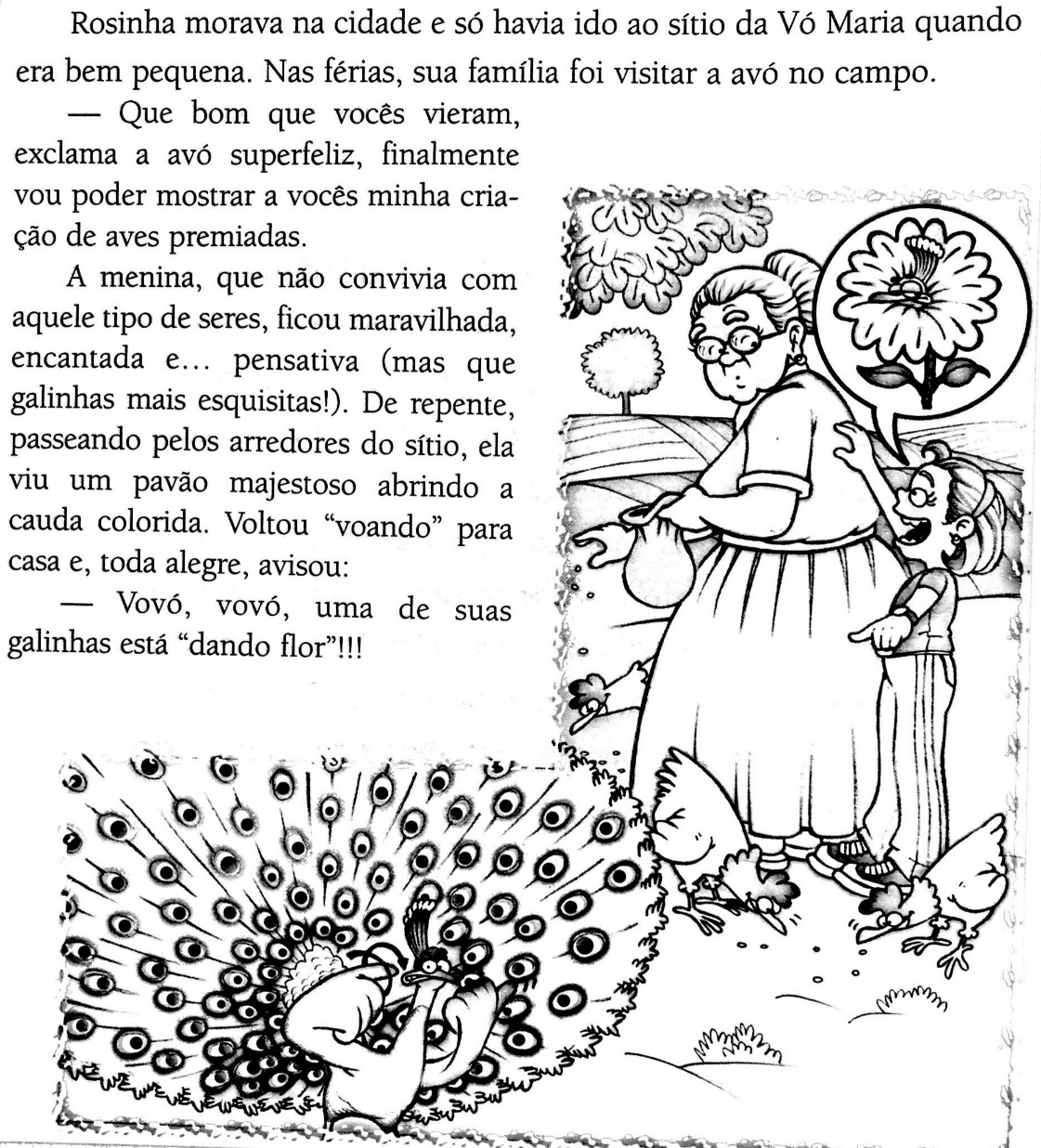 Reescreva o 2º parágrafo. Com uma cor grife a fala da personagem e com outra cor a fala do narrador. Observe e responda:Qual é a função da vírgula no 2º parágrafo?Que pontuação poderia ter sido utilizada nesse trecho com a mesma função da vírgula? Observe as expressões entre aspas: Responda: A presença das aspas na palavra “voando” acrescenta um novo sentido a ele. Qual é ele? O que a menina quis dizer com a expressão “dando flor”? Escreva a função das aspas na expressão “dando flor”. Releia o início do 3º parágrafo: Pense e explique por que o autor usou os parênteses nesse trecho? Nesse mesmo trecho foram usadas reticências (...) depois do e. Imagine que o trecho estivesse escrito assim: • O trecho causaria a mesma sensação no leitor sem as reticências? Explique. Voltou “voando” para casa.Uma de suas galinhas está “dando flor”.       A menina, que não convivia com aquele tipo de seres, ficou maravilhada, encantada e... pensativa (mas que galinhas mais esquisitas!)    A menina, que não convivia com aquele tipo de seres, ficou maravilhada, encantada e pensativa (mas que galinhas mais esquisitas!).